Уважаемые коллеги!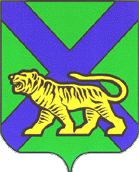 В целях минимизации отказов при предоставлении услуг в области градостроительной деятельности и исполнения мероприятий дорожной карты проекта «Строительство» программы «Повышение инвестиционной привлекательности Приморского края», утвержденной Губернатором Приморского края О.Н. Кожемяко 25.05.2023 г., просим в срок до 07.07.2023 разместить на официальных сайтах муниципальных образований в на главной странице раздела «Градостроительство» актуализированный перечень типичных ошибок, наиболее часто допускаемых проектными организациями и выявляемых при прохождении государственной экспертизы проектной документации и результатов инженерных изысканий.Приложение: на 4 л. в 1 экз.И.о. министра строительства                                                               А.В. МоскалевСтрельцова А.И.8 (423) 220 96 27